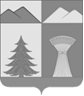 АДМИНИСТРАЦИЯ МУНИЦИПАЛЬНОГО РАЙОНА«УЛЁТОВСКИЙ РАЙОН»ЗАБАЙКАЛЬСКОГО КРАЯПОСТАНОВЛЕНИЕ«03» апреля  2024 года							 № 194/н						с. УлётыО внесении изменений в постановление администрации муниципального района «Улётовский район» Забайкальского края от 29.05.2020 № 343/н «О создании пунктов временного размещения эвакуируемого населения в случае угрозы или возникновения чрезвычайных ситуаций природного и техногенного характера на территории муниципального района «Улётовский район» Забайкальского края»Руководствуясь Положением об администрации муниципального района «Улётовский район» Забайкальского края, утверждённым решением Совета муниципального района «Улётовский район» Забайкальского края от 21.04.2017 № 380, в связи с возникшей необходимостью, администрация муниципального района «Улётовский район» Забайкальского края                  п о с т а н о в л я е т :1. Внести в постановление администрации муниципального района «Улётовский район» Забайкальского края от 29.05.2020 № 343/н «О создании пунктов временного размещения эвакуируемого населения в случае угрозы или возникновения чрезвычайных ситуаций природного и техногенного характера на территории муниципального района «Улётовский район» Забайкальского края» (далее - постановление) следующие изменения:1.1. пункт 6 постановления изложить в следующей редакции:«6. Заместителю главы муниципального района «Улётовский район» Забайкальского края, председателю эвакуационной комиссии            (Саранина С.В.), в соответствии с утвержденным данным постановлением Перечнем ПВР обеспечить контроль над заключением договоров между руководителями учреждений, организаций, на базе которых развертываются ПВР, и руководителями учреждений, обеспечивающих развёртывание и функционирование ПВР в местах дислокации.»;1.2. приложение № 2 к постановлению изложить в следующей редакции:ПЕРЕЧЕНЬпунктов временного размещения эвакуированного населения из зон чрезвычайных ситуаций природного и техногенного характера на территории муниципального района «Улётовский район» Забайкальского края________________________».2. Настоящее постановление официально опубликовать (обнародовать) на официальном сайте муниципального района «Улётовский район» в информационно-телекоммуникационной сети «Интернет» в разделе «Документы» - «Правовые акты администрации» и в разделе «Деятельность» - «ГО ЧС» - https://uletov.75.ru.3. Контроль за исполнением настоящего постановления оставляю за собой.Глава муниципального района«Улётовский район							      А.И. Синкевич«УтвержденПРИЛОЖЕНИЕ №  2к постановлению администрациимуниципального района «Улётовский район»от «29»  мая 2020 года № 343/н№ п/пНаименованиеНачальник ПВРТелефонКол-во мест1.МОУ Артинская ООШКлимахина М.А.57-2-29502.МОУ Военхозовская ООШСульженко О.Н.56-1-29503.МОУ Горекацанская ООШПортнягина Н.В.52-429504.МОУ Доронинская ООШАстафьева О.С.57-7-29505.МОУ Дровянинская СОШПотапов С.А.55-2-591006.МБОУ Улётовская СОШПищугин Р.В.53-5-411007.МБОУ «Тангинская» СОШКапустина Л.Н.59-8-291009.МОУ Хадактинская ООШНазарова С.П.57-4-465010.МУ ДО Улётовская ДЮСШЗамальдинов А.А.53-2-09100